Промежуточная аттестация по физике 8 класс   Цель: установить уровень достижения предметных и метапредметных результатов освоения основной образовательной программы за 8 класс.             Вид: промежуточная аттестацияПредусмотрена оценка сформированности следующих УУД.Регулятивные   действия:   целеполагание,    планирование,    контроль и коррекция, саморегуляция.Общеучебные универсальные учебные действия: поиск и выделение необходимой     информации;      структурирование      знаний;      осознанное и произвольное построение речевого высказывания в письменной форме; выбор наиболее эффективных способов решения задач в зависимости от конкретных условий; рефлексия способов и условий действия; контроль и оценка процесса и результатов деятельности; смысловое чтение как осмысление цели чтения и выбор вида чтения в зависимости от цели; определение основной и второстепенной информации; моделирование, преобразование модели.Логические универсальные действия: анализ объектов в целях выделения признаков; синтез, в том числе самостоятельное достраивание с восполнением недостающих компонентов; выбор оснований и критериев для сравнения; подведение	под	понятие;	выведение	следствий;	установление		причинно- следственных связей; построение логической цепи рассуждений; доказательство. Коммуникативные	действия:	умение		с	достаточной		полнотой	и точностью выражать свои мысли в соответствии с задачами и условиями коммуникации, владение монологической и диалогической формами речи в соответствии с грамматическими и синтаксическими нормами родного языка. Контрольные	измерительные		материалы		(далее	–	КИМ)	ВПР направлены на проверку сформированности у обучающихся следующихрезультатов освоения естественнонаучных учебных предметов:формирование целостной научной картины мира;овладение научным подходом к решению различных задач;овладение умениями: формулировать гипотезы; конструировать; проводить наблюдения, описание, измерение, эксперименты; оценивать полученные результаты;овладение умением сопоставлять эмпирические и теоретические знания с объективными реалиями окружающего мира;воспитание ответственного и бережного отношения к окружающей среде;формирование умений безопасного и эффективного использования лабораторного оборудования, проведения точных измерений и адекватной оценки полученных результатов, представления научно обоснованных аргументов своих действий, основанных на межпредметном анализе учебных задач. Структура проверочной работыВариант	проверочной	работы	состоит	из	11	заданий,	которые различаются по содержанию и проверяемым требованиям.Задания 1, 3-7 и 9 требуют краткого ответа. Задания 2, 8, 10, 11 предполагают развернутую запись решения и ответа.Кодификаторы проверяемых элементов содержания и требований к уровню подготовки обучающихсяВ табл. 1 приведен кодификатор проверяемых элементов содержания.Таблица 1В табл. 2 приведен кодификатор проверяемых требований к уровню подготовки.Таблица 2Распределение	заданий	проверочной	работы	по	позициям кодификаторовРаспределение заданий по позициям кодификаторов приведено в табл. 3.Таблица 3Распределение заданий проверочной работы по уровню сложностиЗадания 1, 2, 3, 4, 5 проверочной работы относятся к базовому уровню сложности.Задания 6, 7, 8, 9 проверочной работы относятся к повышенному уровню сложности.Задания 10, 11 проверочной работы относятся к высокому уровню сложности.Типы заданий, сценарии выполнения заданийВ задании 1 проверяется осознание учеником роли эксперимента в физике, понимание способов измерения изученных физических величин, понимание неизбежности погрешностей при проведении измерений и умение оценивать эти погрешности, умение определить значение физической величины показаниям приборов, а также цену деления прибора. В качестве ответа необходимо привести численный результат.В задании 2 проверяется сформированность у обучающихся базовых представлений о физической сущности явлений, наблюдаемых в природе и в повседневной жизни (в быту). Обучающимся необходимо привести развернутый ответ на вопрос: назвать явление и качественно объяснить его суть.В заданиях 3-6 проверяются базовые умения школьника: использовать законы физики в различных условиях, сопоставлять экспериментальные данные и теоретические сведения, применять знания из соответствующих разделов физики.В задании 3 проверяется умение использовать закон/понятие в конкретных условиях. Обучающимся необходимо решить простую задачу (один логический шаг или одно действие). В качестве ответа необходимо привести численный результат.Задание 4 – задача с графиком или схемой электрической цепи. Проверяются умения читать графики или анализировать схему, извлекать из графиков (схем) информацию и делать на ее основе выводы. В качестве ответа необходимо привести численный результат.Задание 5 проверяет умение интерпретировать результаты физического эксперимента. Проверяются умения делать логические выводы из представленных экспериментальных данных, пользоваться для этого теоретическими сведениями. В качестве ответа необходимо привести численный результат.Задание 6 – текстовая задача из реальной жизни, проверяющая умение применять в бытовых (жизненных) ситуациях знание физических явлений и объясняющих их количественных закономерностей. В качестве ответа необходимо привести численный результат.Задание 7 проверяет умение работать с экспериментальными данными, представленными в виде таблиц. Проверяется умение сопоставлять экспериментальные данные и теоретические сведения, делать из них выводы, совместно использовать для этого различные физические законы. В качестве ответа необходимо привести численный результат.Задание 8 – качественная задача по теме «Магнитные явления». В качестве ответа необходимо привести краткий текстовый ответ.Задание 9   –   задача,   проверяющая   знание   школьниками   понятия«средняя величина», умение усреднять различные физические величины, переводить их значения из одних единиц измерения в другие. Задача содержит два вопроса. В качестве ответа необходимо привести два численных результата.Задания 10, 11 требуют от обучающихся умения самостоятельно строить модель описанного явления, применять к нему известные законы физики, выполнять анализ исходных данных или полученных результатов.Задание 10 – комбинированная задача, требующая совместного использования различных физических законов, работы с графиками, построения физической модели, анализа исходных данных или результатов. Задача содержит три вопроса. Требуется развернутое решение.Задание 11 нацелено на проверку понимания обучающимися базовых принципов обработки экспериментальных данных с учетом погрешностей измерения. Проверяет способность разбираться в нетипичной ситуации. Задача содержит три вопроса. Требуется развернутое решение.Система оценивания выполнения отдельных заданий и проверочной работы в целомПравильный ответ на каждое из заданий 1, 3-7 оценивается 1 баллом.Полный правильный ответ на задание 9 оценивается 2 баллами. Если в ответе допущена одна ошибка (одно из чисел не записано или записано неправильно), выставляется 1 балл; если оба числа записаны неправильно или не записаны – 0 баллов.Ответ на каждое из заданий 2, 8, 10, 11 оценивается в соответствии с критериями.Максимальный первичный балл – 18.Таблица 4Рекомендации по переводу первичных баллов в отметки по пятибалльной шкалеВремя выполнения варианта проверочной работыНа выполнение проверочной работы дается 45 минут.Описание	дополнительных	материалов	и	оборудования, необходимых для проведения проверочной работыПри проведении работы может использоваться непрограммируемый калькулятор.Рекомендации по подготовке к работеСпециальная подготовка к проверочной работе не требуется.Демонстрационный вариант1.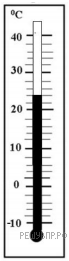 Собираясь в школу 22 мая, Федя посмотрел на уличный термометр и очень удивился, ведь климатическая норма в Федином городе для второй половины мая составляет +12 °С. Пользуясь изображением термометра, определите, на сколько градусов температура в тот день оказалась выше климатической нормы. Ответ дайте в °C.Ответ: 122. При прохождении тока через проводник, проводник нагревается. Чем это объясняется?3. Маша крепко зажала в кулак льдинку массой 0,03 кг, температура которой была равна 0 °C. Через некоторое время льдинка растаяла. Какое количество теплоты отдала ладонь Маши льду, если его удельная теплота плавления 330 000 Дж/кг? Ответ запишите в джоулях.Ответ: 99004. Некая компания начала выпускать елочные гирлянды с разветвляющимися участками. Схема такого участка показана на рисунке, на ней указаны сопротивления лампочек. Напряжение на этом участке равно 4,5 В. Чему равна сила тока, текущего через ту лампу, сопротивление которой меньше? Ответ запишите в амперах.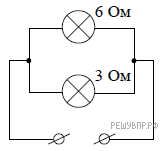 Ответ: 1,55. Выполняя лабораторную работу по физике, Миша собрал электрическую цепь, изображённую на рисунке. Он заметил, что при движении ползунка реостата справа налево показания амперметра уменьшаются: при крайнем правом положении ползунка реостата амперметр показывал 5 А, а при крайнем левом — 1 А. Считая, что сопротивление лампочки в процессе этого эксперимента не меняется, определите отношение сопротивления лампочки к максимальному сопротивлению реостата.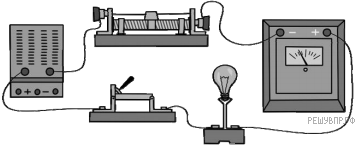 Ответ: 0,256. Для отопления дома в течение суток требуется 400 МДж энергии. Сколько кубометров дров расходуется в день, если удельная теплота сгорания сухих дров q = 10 МДж/кг, а их плотность — 400 кг/м3? Ответ запишите в кубических метрах.Ответ: 0,17. В справочнике физических свойств различных материалов представлена следующая таблица плотностей и удельных теплоёмкостей.Алюминиевый и железный бруски массой 1 кг каждый нагревают на одно и то же число градусов. Во сколько раз большее количество теплоты нужно затратить для того, чтобы нагреть алюминиевый брусок по сравнению железным? Ответ запишите в разах.Ответ: 28. На рисунках показано, как установились магнитные стрелки, находящиеся возле полюсов двух постоянных магнитов. Определите полюса 1 и 2 магнитов. Кратко объясните свой ответ.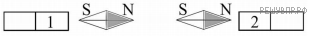 9. Пэчворк — это вид рукоделия, при котором из разноцветных кусочков ткани по принципу мозаики сшивается цельное изделие так, чтобы получился определённый рисунок. Для изготовления коврика сшили 60 квадратных лоскутков размерами 5 см × 4 см из ткани с поверхностной плотностью 0,2 г/см2.1) Определите массу этих 60 лоскутков.2) Сколько прямоугольных лоскутков с размерами 5 см × 8 см из другой ткани с поверхностной плотностью 0,4 г/см2 надо ещё использовать, чтобы средняя поверхностная плотность полученного ковра была равна 0,36 г/см2? Поверхностной плотностью называется величина массы, приходящейся на единицу площади (в данном случае, масса в граммах кусочка ткани, имеющего площадь 1 см2).Ответ: 1)  г;    2) .Ответ: 240&12010. Для того, чтобы остудить чай, температура которого была 100 °С, Маша добавила в него порцию холодной воды с температурой 15 °С. После установления температурного равновесия температура воды в чашке составила 75 °С. Удельные теплоёмкости чая и воды одинаковы и равны c = 4200 Дж/(кг · °C). Потерями теплоты можно пренебречь.1) Найдите отношение количества теплоты, отданной чаем, к количеству теплоты, полученному водой.2) Найдите отношение массы чая к массе воды.3) Так как чай всё ещё был слишком горячим, Маша добавила в него ещё одну точно такую же порцию холодной воды. Какой станет температура чая после установления нового теплового равновесия? Ответ дайте в виде целого числа градусов Цельсия.Напишите полное решение этой задачи.Ответ: 1) 1; 2) 2,4; 3) 62.11. Костя изготовил самодельный фонарик. В качестве источника света он использовал миниатюрную лампу накаливания, сопротивление которой равно r = 2 Ом и может считаться постоянным. Для ограничения силы тока через лампу к ней последовательно подключался резистор, на котором было написано, что его сопротивление равно R = 3 Ом. Затем эта цепь подключалась к трём последовательно соединённым батарейкам с напряжением по U = 1,5 В каждая. Костя узнал, что резистор, купленный в магазине, имеет точность номинала ±5%. Школьнику стало интересно, какая мощность будет выделяться в лампочке фонарика.1) В каких пределах может лежать сопротивление резистора, включённого последовательно с лампочкой?2) Укажите диапазон значений силы тока, который может протекать через лампу.3) Рассчитайте минимальную и максимальную возможную мощность, выделяющуюся в лампе.Напишите полное решение этой задачи.Ответ: 1) 2,85 Ом < R < 3,15 Ом; 2) 0,874 А < I < 0,928 А; 3) 1527 мВт < N < 1722 мВт.Коды разде- ла, темыКод проверяе- мого элементаПроверяемые элементы содержания1ТЕПЛОВЫЕ ЯВЛЕНИЯТЕПЛОВЫЕ ЯВЛЕНИЯ1.1Первоначальные сведения о строении вещества1.11.1.1Основные положения молекулярно-кинетической теории строения вещества. Масса и размеры молекул1.11.1.2Тепловое движение атомов и молекул. Связь температуры веществасо средней скоростью хаотического движения частиц. Диффузия1.11.1.3Взаимодействие молекул. Смачивание. Капиллярные явления.1.11.1.4Модели твёрдого, жидкого и газообразного состояний вещества и их объяснение на основе молекулярно-кинетической теории строения вещества1.11.1.5Строение твёрдых тел. Кристаллическое и аморфное состояниявещества.1.11.1.6Практические работы:Наблюдение капиллярных явлений1.11.1.7Физические явления в природе: поверхностные и капиллярные явления в природе, кристаллы в природе.1.11.1.8Технические	устройства:	мембранные	фильтры,	капилляры,примеры использования кристаллов1.2Тепловые явления1.21.2.1Тепловое расширение. Особенности теплового расширения воды.1.21.2.2Тепловое равновесие. Температура. Температурная шкала Цельсия.1.21.2.3Внутренняя энергия. Работа и теплопередача как способы изменениявнутренней энергии1.21.2.4Виды теплопередачи: теплопроводность, конвекция, излучение1.21.2.5Количество теплоты. Удельная теплоемкостьQ = cm(t2 – t1)1.21.2.6Плавление и кристаллизация. Изменение внутренней энергии приплавлении и кристаллизации. Удельная теплота плавления λ = Q/m1.21.2.7Испарение	и	конденсация.	Изменение	внутренней	энергии	впроцессе испарения и конденсации1.21.2.8Влажность воздуха1.21.2.9Кипение	жидкости.	Зависимость	температуры	кипения	от атмосферного давления. Удельная теплота парообразованияL = Q/m1.2.10Количество теплоты, выделяемое при сгорании топлива. Удельная теплота сгорания топлива q = Q/m1.2.11Закон	сохранения	энергии	в	тепловых	процессах.	Уравнениетеплового баланса: Q1 + Q2 =01.2.12Удельная теплота сгорания. Принципы работы тепловых двигателей.Тепловые двигатели и охрана окружающей среды.1.2.13Практические работы:Наблюдение теплового расширения жидкостей и твердых тел, способов теплопередачи; зависимости давления воздуха от его объема и температуры; зависимости скорости процесса остывания/нагревания	при	излучении	от	цвета излучающей/поглощающей поверхности; зависимости скорости испарения воды от площади поверхности жидкости.Измерения температуры при помощи жидкостного термометра и датчика температуры, количества теплоты, удельной теплоёмкости твёрдого вещества; относительной влажности воздуха1.2.14Физические явления в природе: излучение Солнца, замерзание водоёмов, примеры проявления конвекции в атмосфере – морские бризы; образование росы, тумана, инея, снега1.2.15Технические устройства: жидкостный термометр, датчик температуры, термос, система отопления домов, волосяной и электронный гигрометры, психрометр, паровая турбина, двигательвнутреннего сгорания1.2.16История науки: опыты Б.Румфорда, Г.Дэви, Дж.Джоуля; историятепловых двигателей (Дж.Уатт, Н.Отто, Р.Дизель, И.И. Ползунов)2ЭЛЕКТРОМАГНИТНЫЕ ЯВЛЕНИЯЭЛЕКТРОМАГНИТНЫЕ ЯВЛЕНИЯ2.1Электрические явления2.12.1.1Опыты Э. Резерфорда по изучению строения атома. Планетарнаямодель атома.2.12.1.2Электризация тел.2.12.1.3Два	вида	электрических	зарядов.	Взаимодействие	покоящихся электрических зарядов2.12.1.4Закон сохранения электрического заряда. Делимость электрическогозаряда.2.12.1.5Электрическое	поле.	Действие	электрического	поля	наэлектрические заряды. Проводники и диэлектрики2.12.1.6Постоянный электрический ток. Действия электрического тока.2.12.1.7Сила тока I =q/t. Напряжение U = A/q.2.12.1.8Закон Ома для участка электрической цепи:I=U/R2.12.1.9Электрическое	сопротивление	R.	Удельное	электрическое сопротивление . R = (ρ∙l)/S2.12.1.10Последовательное соединение проводников:I1 = I2; U = U1 + U2; R = R1 + R2Параллельное соединение проводников равного сопротивления: U1 = U2; I = I1 + I2; R =R1 /2Смешанные соединения проводников2.12.1.11Работа	и	мощность	электрического	тока:	A	=	U∙I∙t;P = U∙I2.1.12Закон Джоуля–Ленца: Q = I2∙R∙t2.1.13Практические работы:наблюдение	явлений	по	электризации	тел	и	взаимодействию заряженных тел;измерения силы тока, электрического напряжения, электрического сопротивления резистора, работы и мощности электрического тока; исследования зависимости силы тока, протекающего в проводнике, от напряжения на концах проводника; зависимости электрического сопротивления проводника от его длины, площади поперечного сечения и материала;проверка правил для последовательного и параллельного соединения проводников2.1.14Физические явления в природе: электрические явления в атмосфере,электричество живых организмов,2.1.15Технические устройства: электроскоп, источники постоянного тока, амперметр, вольтметр, реостат, счётчик электрической энергии, электроосветительные приборы, нагревательные электроприборы (примеры), предохранители; учет и использование электростатических явлений в быту и технике; электропроводка ипотребители электрической энергии в быту, короткое замыкание2.1.16История науки: создание гальванических элементов (Л.Гальвани, А.Вольта, В.В.Петров), изучение итмосферного электричества (Б.Франклин, Г.Рихман), открытие законов (Г.Ом, Д.Джуоль, Э.Х.Ленц)2.2Электромагнитные явления2.22.2.1Магнитное поле. Вектор магнитной индукции2.22.2.2Взаимодействие постоянных магнитов2.22.2.3Магнитное поле прямого проводника с током2.22.2.4Действие магнитного поля на проводник с током2.22.2.5Явление электромагнитной индукции. Правило Ленца2.22.2.6Практические работы:наблюдения взаимодействия магнитов, магнитных полей постоянных магнитов; исследование действия магнитного поля на проводник с током, явления электромагнитной индукции; изучение свойств электромагнита и работы электродвигателя2.22.2.6Физические явления в природе: магнитное поле Земли (дрейф полюсов, роль магнитного поля для жизни на Земле), полярноесияние2.22.2.7Технические	устройства:	применение	постоянных	магнитов,электромагнитов, электродвигатель постоянного тока, генератор постоянного тока2.22.2.8История науки: опыты В.Гильберта по намагничиванию железа, опыт Х.Эрстеда по наблюдению магнитного поля проводника с током, опыты М.Фарадея по изучению явления электромагнитнойиндукцииМета- пред- метн- ый резуль- татКод проверяе- мого требованияПроверяемые предметные результаты обученияПроверяемые предметные результаты обученияПроверяемые предметные результаты обученияПроверяемые предметные результаты обученияПроверяемые предметные результаты обученияПроверяемые предметные результаты обученияПроверяемые предметные результаты обучения1Умение определять понятия, создавать обобщения, устанавливать аналогии,Умение определять понятия, создавать обобщения, устанавливать аналогии,Умение определять понятия, создавать обобщения, устанавливать аналогии,Умение определять понятия, создавать обобщения, устанавливать аналогии,Умение определять понятия, создавать обобщения, устанавливать аналогии,Умение определять понятия, создавать обобщения, устанавливать аналогии,Умение определять понятия, создавать обобщения, устанавливать аналогии,Умение определять понятия, создавать обобщения, устанавливать аналогии,классифицировать,	самостоятельно	выбирать	основания	и	критерии	дляклассифицировать,	самостоятельно	выбирать	основания	и	критерии	дляклассифицировать,	самостоятельно	выбирать	основания	и	критерии	дляклассифицировать,	самостоятельно	выбирать	основания	и	критерии	дляклассифицировать,	самостоятельно	выбирать	основания	и	критерии	дляклассифицировать,	самостоятельно	выбирать	основания	и	критерии	дляклассифицировать,	самостоятельно	выбирать	основания	и	критерии	дляклассифицировать,	самостоятельно	выбирать	основания	и	критерии	дляклассификации, устанавливать причинно-следственные связи, строить логическоеклассификации, устанавливать причинно-следственные связи, строить логическоеклассификации, устанавливать причинно-следственные связи, строить логическоеклассификации, устанавливать причинно-следственные связи, строить логическоеклассификации, устанавливать причинно-следственные связи, строить логическоеклассификации, устанавливать причинно-следственные связи, строить логическоеклассификации, устанавливать причинно-следственные связи, строить логическоеклассификации, устанавливать причинно-следственные связи, строить логическоерассуждение, умозаключение (индуктивное, дедуктивное и по аналогии) и делатьрассуждение, умозаключение (индуктивное, дедуктивное и по аналогии) и делатьрассуждение, умозаключение (индуктивное, дедуктивное и по аналогии) и делатьрассуждение, умозаключение (индуктивное, дедуктивное и по аналогии) и делатьрассуждение, умозаключение (индуктивное, дедуктивное и по аналогии) и делатьрассуждение, умозаключение (индуктивное, дедуктивное и по аналогии) и делатьрассуждение, умозаключение (индуктивное, дедуктивное и по аналогии) и делатьрассуждение, умозаключение (индуктивное, дедуктивное и по аналогии) и делатьвыводывыводывыводывыводывыводывыводывыводывыводы1.1Различать изученные физические явления (диффузия, изменениеРазличать изученные физические явления (диффузия, изменениеРазличать изученные физические явления (диффузия, изменениеРазличать изученные физические явления (диффузия, изменениеРазличать изученные физические явления (диффузия, изменениеРазличать изученные физические явления (диффузия, изменениеРазличать изученные физические явления (диффузия, изменениеобъема тел при нагревании (охлаждении), большая сжимаемостьобъема тел при нагревании (охлаждении), большая сжимаемостьобъема тел при нагревании (охлаждении), большая сжимаемостьобъема тел при нагревании (охлаждении), большая сжимаемостьобъема тел при нагревании (охлаждении), большая сжимаемостьобъема тел при нагревании (охлаждении), большая сжимаемостьобъема тел при нагревании (охлаждении), большая сжимаемостьгазов, малая сжимаемость жидкостей и твердых тел; тепловоегазов, малая сжимаемость жидкостей и твердых тел; тепловоегазов, малая сжимаемость жидкостей и твердых тел; тепловоегазов, малая сжимаемость жидкостей и твердых тел; тепловоегазов, малая сжимаемость жидкостей и твердых тел; тепловоегазов, малая сжимаемость жидкостей и твердых тел; тепловоегазов, малая сжимаемость жидкостей и твердых тел; тепловоеравновесие, испарение, конденсация, плавление, кристаллизация,равновесие, испарение, конденсация, плавление, кристаллизация,равновесие, испарение, конденсация, плавление, кристаллизация,равновесие, испарение, конденсация, плавление, кристаллизация,равновесие, испарение, конденсация, плавление, кристаллизация,равновесие, испарение, конденсация, плавление, кристаллизация,равновесие, испарение, конденсация, плавление, кристаллизация,кипение, влажность воздуха, различные способы теплопередачи,кипение, влажность воздуха, различные способы теплопередачи,кипение, влажность воздуха, различные способы теплопередачи,кипение, влажность воздуха, различные способы теплопередачи,кипение, влажность воздуха, различные способы теплопередачи,кипение, влажность воздуха, различные способы теплопередачи,кипение, влажность воздуха, различные способы теплопередачи,электризация тел, взаимодействие зарядов, нагревание проводника сэлектризация тел, взаимодействие зарядов, нагревание проводника сэлектризация тел, взаимодействие зарядов, нагревание проводника сэлектризация тел, взаимодействие зарядов, нагревание проводника сэлектризация тел, взаимодействие зарядов, нагревание проводника сэлектризация тел, взаимодействие зарядов, нагревание проводника сэлектризация тел, взаимодействие зарядов, нагревание проводника стоком,	взаимодействие	магнитов,	электромагнитная	индукция,током,	взаимодействие	магнитов,	электромагнитная	индукция,током,	взаимодействие	магнитов,	электромагнитная	индукция,током,	взаимодействие	магнитов,	электромагнитная	индукция,током,	взаимодействие	магнитов,	электромагнитная	индукция,током,	взаимодействие	магнитов,	электромагнитная	индукция,током,	взаимодействие	магнитов,	электромагнитная	индукция,действие магнитного поля на проводник с током) по описанию ихдействие магнитного поля на проводник с током) по описанию ихдействие магнитного поля на проводник с током) по описанию ихдействие магнитного поля на проводник с током) по описанию ихдействие магнитного поля на проводник с током) по описанию ихдействие магнитного поля на проводник с током) по описанию ихдействие магнитного поля на проводник с током) по описанию иххарактерных свойств и на основе опытов, демонстрирующих данноехарактерных свойств и на основе опытов, демонстрирующих данноехарактерных свойств и на основе опытов, демонстрирующих данноехарактерных свойств и на основе опытов, демонстрирующих данноехарактерных свойств и на основе опытов, демонстрирующих данноехарактерных свойств и на основе опытов, демонстрирующих данноехарактерных свойств и на основе опытов, демонстрирующих данноефизическое явление.физическое явление.физическое явление.физическое явление.физическое явление.физическое явление.физическое явление.1.2Распознавать проявление изученных физических явлений (см. п.1) вРаспознавать проявление изученных физических явлений (см. п.1) вРаспознавать проявление изученных физических явлений (см. п.1) вРаспознавать проявление изученных физических явлений (см. п.1) вРаспознавать проявление изученных физических явлений (см. п.1) вРаспознавать проявление изученных физических явлений (см. п.1) вРаспознавать проявление изученных физических явлений (см. п.1) вокружающем мире, выделяя их существенные свойства/признаки.окружающем мире, выделяя их существенные свойства/признаки.окружающем мире, выделяя их существенные свойства/признаки.окружающем мире, выделяя их существенные свойства/признаки.окружающем мире, выделяя их существенные свойства/признаки.окружающем мире, выделяя их существенные свойства/признаки.окружающем мире, выделяя их существенные свойства/признаки.1.3Описывать	изученные	свойства	тел	и	физические	явления,Описывать	изученные	свойства	тел	и	физические	явления,Описывать	изученные	свойства	тел	и	физические	явления,Описывать	изученные	свойства	тел	и	физические	явления,Описывать	изученные	свойства	тел	и	физические	явления,Описывать	изученные	свойства	тел	и	физические	явления,Описывать	изученные	свойства	тел	и	физические	явления,используя физические величины: количество теплоты, внутренняяиспользуя физические величины: количество теплоты, внутренняяиспользуя физические величины: количество теплоты, внутренняяиспользуя физические величины: количество теплоты, внутренняяиспользуя физические величины: количество теплоты, внутренняяиспользуя физические величины: количество теплоты, внутренняяиспользуя физические величины: количество теплоты, внутренняяэнергия, температура, удельная теплоемкость вещества, удельнаяэнергия, температура, удельная теплоемкость вещества, удельнаяэнергия, температура, удельная теплоемкость вещества, удельнаяэнергия, температура, удельная теплоемкость вещества, удельнаяэнергия, температура, удельная теплоемкость вещества, удельнаяэнергия, температура, удельная теплоемкость вещества, удельнаяэнергия, температура, удельная теплоемкость вещества, удельнаятеплота плавления и парообразования, удельная теплота сгораниятеплота плавления и парообразования, удельная теплота сгораниятеплота плавления и парообразования, удельная теплота сгораниятеплота плавления и парообразования, удельная теплота сгораниятеплота плавления и парообразования, удельная теплота сгораниятеплота плавления и парообразования, удельная теплота сгораниятеплота плавления и парообразования, удельная теплота сгораниятоплива, коэффициент полезного действия теплового двигателя;топлива, коэффициент полезного действия теплового двигателя;топлива, коэффициент полезного действия теплового двигателя;топлива, коэффициент полезного действия теплового двигателя;топлива, коэффициент полезного действия теплового двигателя;топлива, коэффициент полезного действия теплового двигателя;топлива, коэффициент полезного действия теплового двигателя;электрический	заряд,	сила	тока,	электрическое	напряжение,электрический	заряд,	сила	тока,	электрическое	напряжение,электрический	заряд,	сила	тока,	электрическое	напряжение,электрический	заряд,	сила	тока,	электрическое	напряжение,электрический	заряд,	сила	тока,	электрическое	напряжение,электрический	заряд,	сила	тока,	электрическое	напряжение,электрический	заряд,	сила	тока,	электрическое	напряжение,электрическое	сопротивление	при	последовательном	иэлектрическое	сопротивление	при	последовательном	иэлектрическое	сопротивление	при	последовательном	иэлектрическое	сопротивление	при	последовательном	иэлектрическое	сопротивление	при	последовательном	иэлектрическое	сопротивление	при	последовательном	иэлектрическое	сопротивление	при	последовательном	ипараллельном соединении проводников, удельное сопротивлениепараллельном соединении проводников, удельное сопротивлениепараллельном соединении проводников, удельное сопротивлениепараллельном соединении проводников, удельное сопротивлениепараллельном соединении проводников, удельное сопротивлениепараллельном соединении проводников, удельное сопротивлениепараллельном соединении проводников, удельное сопротивлениевещества, работа тока, мощность тока; при описании правильновещества, работа тока, мощность тока; при описании правильновещества, работа тока, мощность тока; при описании правильновещества, работа тока, мощность тока; при описании правильновещества, работа тока, мощность тока; при описании правильновещества, работа тока, мощность тока; при описании правильновещества, работа тока, мощность тока; при описании правильнотрактовать	физический	смысл	используемых	величин,	ихтрактовать	физический	смысл	используемых	величин,	ихтрактовать	физический	смысл	используемых	величин,	ихтрактовать	физический	смысл	используемых	величин,	ихтрактовать	физический	смысл	используемых	величин,	ихтрактовать	физический	смысл	используемых	величин,	ихтрактовать	физический	смысл	используемых	величин,	ихобозначения	и	единицы	измерения,	находить	формулы,обозначения	и	единицы	измерения,	находить	формулы,обозначения	и	единицы	измерения,	находить	формулы,обозначения	и	единицы	измерения,	находить	формулы,обозначения	и	единицы	измерения,	находить	формулы,обозначения	и	единицы	измерения,	находить	формулы,обозначения	и	единицы	измерения,	находить	формулы,связывающие данную физическую величину с другими величинами.связывающие данную физическую величину с другими величинами.связывающие данную физическую величину с другими величинами.связывающие данную физическую величину с другими величинами.связывающие данную физическую величину с другими величинами.связывающие данную физическую величину с другими величинами.связывающие данную физическую величину с другими величинами.1.4Характеризовать свойства тел, физические явления и процессы,Характеризовать свойства тел, физические явления и процессы,Характеризовать свойства тел, физические явления и процессы,Характеризовать свойства тел, физические явления и процессы,Характеризовать свойства тел, физические явления и процессы,Характеризовать свойства тел, физические явления и процессы,Характеризовать свойства тел, физические явления и процессы,используя физические законы: закон Ома для участка цепи, закониспользуя физические законы: закон Ома для участка цепи, закониспользуя физические законы: закон Ома для участка цепи, закониспользуя физические законы: закон Ома для участка цепи, закониспользуя физические законы: закон Ома для участка цепи, закониспользуя физические законы: закон Ома для участка цепи, закониспользуя физические законы: закон Ома для участка цепи, законДжоуля – Ленца; при этом различать словесную формулировкуДжоуля – Ленца; при этом различать словесную формулировкуДжоуля – Ленца; при этом различать словесную формулировкуДжоуля – Ленца; при этом различать словесную формулировкуДжоуля – Ленца; при этом различать словесную формулировкуДжоуля – Ленца; при этом различать словесную формулировкуДжоуля – Ленца; при этом различать словесную формулировкузакона и его математическое выражение.закона и его математическое выражение.закона и его математическое выражение.закона и его математическое выражение.закона и его математическое выражение.закона и его математическое выражение.закона и его математическое выражение.1.5Объяснять	физические	процессы	и	свойства	тел:	выявлятьОбъяснять	физические	процессы	и	свойства	тел:	выявлятьОбъяснять	физические	процессы	и	свойства	тел:	выявлятьОбъяснять	физические	процессы	и	свойства	тел:	выявлятьОбъяснять	физические	процессы	и	свойства	тел:	выявлятьОбъяснять	физические	процессы	и	свойства	тел:	выявлятьОбъяснять	физические	процессы	и	свойства	тел:	выявлятьпричинно-следственные	связи,	строить	объяснение	из	1-2причинно-следственные	связи,	строить	объяснение	из	1-2причинно-следственные	связи,	строить	объяснение	из	1-2причинно-следственные	связи,	строить	объяснение	из	1-2причинно-следственные	связи,	строить	объяснение	из	1-2причинно-следственные	связи,	строить	объяснение	из	1-2причинно-следственные	связи,	строить	объяснение	из	1-2логических шагов с опорой на 1-2 изученных свойства физическихлогических шагов с опорой на 1-2 изученных свойства физическихлогических шагов с опорой на 1-2 изученных свойства физическихлогических шагов с опорой на 1-2 изученных свойства физическихлогических шагов с опорой на 1-2 изученных свойства физическихлогических шагов с опорой на 1-2 изученных свойства физическихлогических шагов с опорой на 1-2 изученных свойства физическихявлений, физических закона или закономерности.явлений, физических закона или закономерности.явлений, физических закона или закономерности.явлений, физических закона или закономерности.явлений, физических закона или закономерности.явлений, физических закона или закономерности.явлений, физических закона или закономерности.1.6Распознавать проблемы,   которые   можно   решить   при   помощиРаспознавать проблемы,   которые   можно   решить   при   помощиРаспознавать проблемы,   которые   можно   решить   при   помощиРаспознавать проблемы,   которые   можно   решить   при   помощиРаспознавать проблемы,   которые   можно   решить   при   помощиРаспознавать проблемы,   которые   можно   решить   при   помощиРаспознавать проблемы,   которые   можно   решить   при   помощифизических методов; используя описание исследования выделятьфизических методов; используя описание исследования выделятьфизических методов; используя описание исследования выделятьфизических методов; используя описание исследования выделятьфизических методов; используя описание исследования выделятьфизических методов; используя описание исследования выделятьфизических методов; используя описание исследования выделятьпроверяемое	предположение,	оценивать	правильность	порядкапроверяемое	предположение,	оценивать	правильность	порядкапроверяемое	предположение,	оценивать	правильность	порядкапроверяемое	предположение,	оценивать	правильность	порядкапроверяемое	предположение,	оценивать	правильность	порядкапроверяемое	предположение,	оценивать	правильность	порядкапроверяемое	предположение,	оценивать	правильность	порядкапроведения исследования, делать выводы.проведения исследования, делать выводы.проведения исследования, делать выводы.проведения исследования, делать выводы.проведения исследования, делать выводы.проведения исследования, делать выводы.проведения исследования, делать выводы.1.7Проводитьопытыпонаблюдениюфизическихявленийилифизических	свойств	тел:		формулировать		проверяемые предположения,	собирать	установку	из	предложенногооборудования; описывать ход опыта и формулировать выводы.1.8Проводить прямые измерения физических величин (атмосферное давление, температура, влажность воздуха, сила тока, напряжение): сравнивать результаты измерений с учетом заданной абсолютной погрешности.1.9Проводить исследование зависимостей физических величин с использованием прямых измерений: планировать исследование, собирать установку, следуя предложенному плану, фиксировать результаты полученной зависимости физических величин в видетаблиц и графиков, делать выводы по результатам исследования.1.10Проводить косвенные измерения физических величин: планировать измерения,	собирать	экспериментальную	установку,	следуяпредложенной инструкции и вычислять значение величины.1.11Приводить примеры практического использования физических знаний в повседневной жизни для обеспечения безопасности при обращении с приборами и техническими устройствами, сохранения здоровья и соблюдения норм экологического поведения вокружающей среде.1.12Приводить примеры вклада российских (М.В. Ломоносов, И.И. Ползунов, В.В. Петров, Э.Х. Ленц, Г.В. Рихман, П.Л. Шиллинг, Б.С. Якоби и др.) и зарубежных (Р. Броун, Дж. Джоуль, Дж. Уатт, В. Гилберт, Г. Ом, Х.-К. Эрстед, А.-М. Ампер, М. Фарадей, и др.) ученых-физиков в развитие науки, объяснение процессов окружающего мира, в развитие техники и технологий.2Умение создавать, применять и преобразовывать знаки и символы, модели и схемы для решения учебных и познавательных задачУмение создавать, применять и преобразовывать знаки и символы, модели и схемы для решения учебных и познавательных задач22.1Решать расчетные задачи в 2-3 действия, используя законы и формулы, связывающие физические величины: на основе анализа условия задачи записывать краткое условие, выбирать законы и формулы, необходимые для ее решения, проводить расчеты и сравнивать полученное значение физической величины сизвестными данными.22.2Различать основные   признаки   изученных   физических   моделей(модели строения газов, жидкостей и твердых тел, планетарная модель атома).22.3Характеризовать принципы действия изученных приборов и технических устройств, опираясь на знания о свойствах физических явлений.22.4Распознавать простые технические устройств и измерительные приборы по схемам и схематичным рисункам; составлять схемы электрических цепей с последовательным и параллельным соединением элементов, различая условные обозначения элементовэлектрических цепей (источник тока, ключ, резистор, реостат, лампочка, амперметр, вольтметр).3Смысловое чтениеСмысловое чтение33.1Использовать при выполнении учебных заданий научно- популярную литературу физического содержания, справочные материалы, ресурсы сети Интернет: владеть приемами конспектирования текста, преобразования информации из однойзнаковой системы в другую.3.2Создавать собственные краткие письменные и устные сообщения, обобщая информацию из нескольких источников, грамотно использовать изученный понятийный аппарат курса физики, сопровождать выступление презентацией.4Умение организовывать учебное сотрудничество и совместную деятельность сучителем и сверстниками; работать индивидуально и в группеУмение организовывать учебное сотрудничество и совместную деятельность сучителем и сверстниками; работать индивидуально и в группе4.1При работе в группе сверстников распределять обязанности в соответствии с поставленными задачами, следить за выполнением плана действий и корректировать его, адекватно оцениватьсобственный вклад в деятельность группы.5Умение осознанно использовать речевые средства в соответствии с задачейкоммуникации для выражения своих чувств, мыслей и потребностейУмение осознанно использовать речевые средства в соответствии с задачейкоммуникации для выражения своих чувств, мыслей и потребностей5.1При работе в группе сверстников выстраивать коммуникативное взаимодействие, учитывая мнение окружающих.6Формирование	и	развитие	компетентности	в	области	использованияинформационно-коммуникационных технологийФормирование	и	развитие	компетентности	в	области	использованияинформационно-коммуникационных технологий6.1Осуществлять поиск информации физического содержания в сети Интернет,	на	основе	имеющихся	знаний	и	дополнительныхисточников	выделять	информацию,	которая	является противоречивой или может быть недостоверной.7Определять способы действий в рамках предложенных условий и требований, корректировать свои действия в соответствии с изменяющейся ситуациейОпределять способы действий в рамках предложенных условий и требований, корректировать свои действия в соответствии с изменяющейся ситуацией7.1Соблюдать правила безопасного труда при работе с учебным илабораторным оборудованием.№Прове- ряемые требова- ния (умения)Блоки ПООП ОООвыпускник научится / получит возможность научитьсяКод КЭС/КТУро- вень сло- жно- стиМакси- мальный балл за выполне- ниезаданияПримерное время выполнения задания обучающимся(в минутах)11.8проводить прямые измерения физических величин: время, расстояние, масса тела, объем, сила, температура, атмосферное давление, напряжение, сила тока; и использовать простейшие методы оценки погрешностей измерений.1.2.15, 2.1.15Б1221.1., 1.2,1.3, 1.4,1.5распознавать тепловые явления и объяснять на базе имеющихся знаний основные свойства или условия протекания этих явлений: диффузия, изменение объема тел при нагревании (охлаждении), тепловое равновесие, испарение, конденсация, плавление, кристаллизация, кипение, различные	способы	теплопередачи (теплопроводность, конвекция, излучение), агрегатные   состояния   вещества,   поглощениеэнергии при испарении жидкости и выделение ее1.1.4, 1.1.6,1.1.7, 1.2.3,1.2.4, 1.2.6,1.2.7,1.2.8,1.2.13,1.2.14,1.2.15, 2.1.2,2.1.3,2.1.4,2.1.5,2.1.6, 2.1.13Б23при конденсации пара;распознавать электромагнитные явления и объяснять на основе имеющихся знаний основные свойства или условия протекания этих явлений: электризация тел, взаимодействие зарядов, электрический ток и его действия (тепловое, химическое, магнитное).анализировать	ситуации	практико- ориентированного характера, узнавать в них проявление изученных физических явлений или закономерностей и применять имеющиеся знаниядля их объяснения;31.3решать задачи, используя физические законы (закон Ома для участка цепи и формулы, связывающие	физические	величины (количество теплоты, температура, удельная теплоемкость вещества, удельная теплота плавления, удельная теплота парообразования, удельная теплота сгорания топлива, сила тока, электрическое напряжение, электрическое сопротивление): на основе анализа условия задачи выделять физические величины, законыи формулы, необходимые для ее решения, проводить расчеты.1.2.5, 1.2.6,1.2.9, 2.1.8,2.1.11Б1241.3, 2.4,2.1решать задачи, используя формулы, связывающие	физические	величины (количество теплоты, температура, удельная теплоемкость вещества, удельная теплота плавления, удельная теплота парообразования, удельная теплота сгорания топлива): на основе анализа условия задачи выделять физические величины и формулы, необходимые для ее решения, проводить расчеты;составлять схемы электрических цепей с последовательным	и	параллельным соединением элементов, различая условные обозначения элементов электрических цепей (источник тока, ключ, резистор, лампочка, амперметр, вольтметр);решать задачи, используя физические законы (закон Ома для участка цепи, закон Джоуля- Ленца,) и формулы, связывающие физические величины (сила тока, электрическое напряжение, электрическое сопротивление, удельное сопротивление вещества, работа электрического поля, мощность тока): на основе анализа условия задачи выделять физические величины, законы и формулы, необходимые для ее решения, проводитьрасчеты.1.2.5, 1.2.6,1.2.9, 1.2.10,2.1.7, 2.1.11,2.1.8, 2.1.10,2.1.12,Б1251.3, 1.7,2.4, 2.1интерпретировать результаты наблюдений и опытов;решать задачи, используя формулы, связывающие	физические	величины (количество теплоты, температура, удельная теплоемкость вещества): на основе анализаусловия задачи выделять физические величины1.2.5, 1.2.11,2.1.8, 2.1.10,2.1.11, 2.1.12Б12и формулы, необходимые для ее решения, проводить расчеты;решать задачи, используя физические законы (закон Ома для участка цепи, закон Джоуля- Ленца,) и формулы, связывающие физические величины (сила тока, электрическое напряжение, электрическое сопротивление, работа электрического поля, мощность тока): на основе анализа условия задачи выделять физические величины, законы и формулы, необходимые для ее решения, проводитьрасчеты61.11,1.3, 2.1,2.4анализировать	ситуации	практико- ориентированного характера, узнавать в них проявление изученных физических явлений или закономерностей и применять имеющиеся знания для их объяснения;1.2.5, 2.1.8,2.1.10,1.2.11,П1371.4, 1.9,2.1, 3.1использовать при выполнении учебных задач справочные материалы;делать выводы по результатам исследования; решать задачи, используя физические законы (закон Гука, закон Ома для участка цепи) и формулы, связывающие физические величины (путь,	скорость,		масса		тела,		плотность вещества,	сила,	сила		трения	скольжения, коэффициент трения, сила тока, электрическое напряжение,		электрическое		сопротивление, работа электрического поля, мощность тока, количество		теплоты,	температура,		удельная теплоемкость		вещества,		удельная			теплота плавления, удельная теплота парообразования, удельная теплота сгорания топлива): на основе анализа условия задачи выделять физические величины, законы и формулы, необходимые дляее решения, проводить расчеты.1.2.5, 1.2.6,1.2.9, 1.2.10,2.1.8, 2.1.9,2.1.11П1481.1, 1.2,1.7распознавать электромагнитные явления и объяснять на основе имеющихся знаний основные свойства или условия протекания этих явлений: взаимодействие магнитов, действие магнитного поля на проводник с током2.2П2391.3, 2.1решать задачи, используя формулы, связывающие физические величины (путь, скорость, масса тела, плотность вещества, количество теплоты, температура, удельная теплоемкость вещества,): на основе анализа условия задачи, выделять физические величины и формулы, необходимые для ее решения,проводить расчеты.1.2.5, 1.2.6,1.2.9, 1.2.10,1.2.11П26101.3, 2.1,2.4решать задачи, используя физические законы (закон сохранения энергии, закон Гука, закон Паскаля, закон Архимеда, закон сохранения энергии в тепловых процессах, закон Ома для участка цепи, закон Джоуля-Ленца) и формулы, связывающие   физические   величины   (путь,скорость, масса тела, плотность вещества, сила,1.2.5, 1.2.6,1.2.9, 1.2.10,1.2.11, 2.1.8 –2.1.12В38давление, кинетическая энергия, потенциальная энергия, механическая работа, механическая мощность, КПД простого механизма, сила трения скольжения, коэффициент трения, количество теплоты, температура, удельная теплоемкость вещества, удельная теплота плавления, удельная теплота парообразования, удельная теплота сгорания топлива, сила тока, электрическое напряжение, электрическое сопротивление,		формулы	расчета электрического	сопротивления		при последовательном и параллельном соединении проводников): на основе анализа условия задачи записывать краткое условие, выделять физические величины, законы и формулы, необходимые для ее решения, проводить расчеты и оценивать реальность полученного значенияфизической величины.111.3, 2.1,2.4, 1.9анализировать отдельные этапы проведения исследований и интерпретировать результаты наблюдений и опытов;решать задачи, используя физические законы (закон сохранения энергии, закон Гука, закон Паскаля, закон Архимеда, закон сохранения энергии в тепловых процессах, закон Ома для участка цепи, закон Джоуля-Ленца) и формулы, связывающие физические величины (путь, скорость, масса тела, плотность вещества, сила, давление, кинетическая энергия, потенциальная энергия, механическая работа, механическая мощность, КПД простого механизма, сила трения скольжения, коэффициент трения, количество теплоты, температура, удельная теплоемкость вещества, удельная теплота плавления, удельная теплота парообразования, удельная теплота сгорания топлива, сила тока, электрическое напряжение, электрическое сопротивление,		формулы		расчета электрического	сопротивления		при последовательном			и	параллельном соединении проводников): на основе анализа условия задачи записывать краткое условие, выделять физические величины, законы и формулы, необходимые для ее решения, проводить расчеты и оценивать реальностьполученного значения физической величины.1.2.5, 1.2.6,1.2.9, 1.2.10,1.2.11, 1.2.13,2.1.8-2.1.12В310Всего 11 заданий, из них по уровню сложности Б – базовый; П – повышенный, В – высокий. Время выполнения проверочной работы – 45 минут.Максимальный балл – 18.Всего 11 заданий, из них по уровню сложности Б – базовый; П – повышенный, В – высокий. Время выполнения проверочной работы – 45 минут.Максимальный балл – 18.Всего 11 заданий, из них по уровню сложности Б – базовый; П – повышенный, В – высокий. Время выполнения проверочной работы – 45 минут.Максимальный балл – 18.Всего 11 заданий, из них по уровню сложности Б – базовый; П – повышенный, В – высокий. Время выполнения проверочной работы – 45 минут.Максимальный балл – 18.Всего 11 заданий, из них по уровню сложности Б – базовый; П – повышенный, В – высокий. Время выполнения проверочной работы – 45 минут.Максимальный балл – 18.Всего 11 заданий, из них по уровню сложности Б – базовый; П – повышенный, В – высокий. Время выполнения проверочной работы – 45 минут.Максимальный балл – 18.Всего 11 заданий, из них по уровню сложности Б – базовый; П – повышенный, В – высокий. Время выполнения проверочной работы – 45 минут.Максимальный балл – 18.Отметка по пятибалльной шкале«2»«3»«4»«5»Первичные баллы0–45–78–1011–18ВеществоПлотность в твёрдомсостоянии, кг/м3Удельная теплоёмкость,Дж/(кг·°С)Алюминий2700920Железо7800460Кирпич1600880Медь8900380Никель8900460Олово7300250